PREGUNTA QUE PRESENTA PENCHO SOTO SUÁREZ, CONCEJAL DEL GRUPO MUNICIPAL SOCIALISTA, SOBRE PAPELERAS DE EL ALGARA principios del mes de abril se retiraron las papeleras del paseo marítimo de Los Nietos, imaginamos que para sustituirlas por otras, pero aún no han sido repuestas, provocando que la basura se acumule en el suelo.Pregunta¿Cuándo se van a reponer las papeleras que han sido retiradas del paseo marítimo de Los Nietos?Cartagena, a 17 de abril de 2024Pencho Soto Suárez 			Manuel Torres García Concejal del Grupo Municipal Socialista      Portavoz del Grupo Municipal Socialista   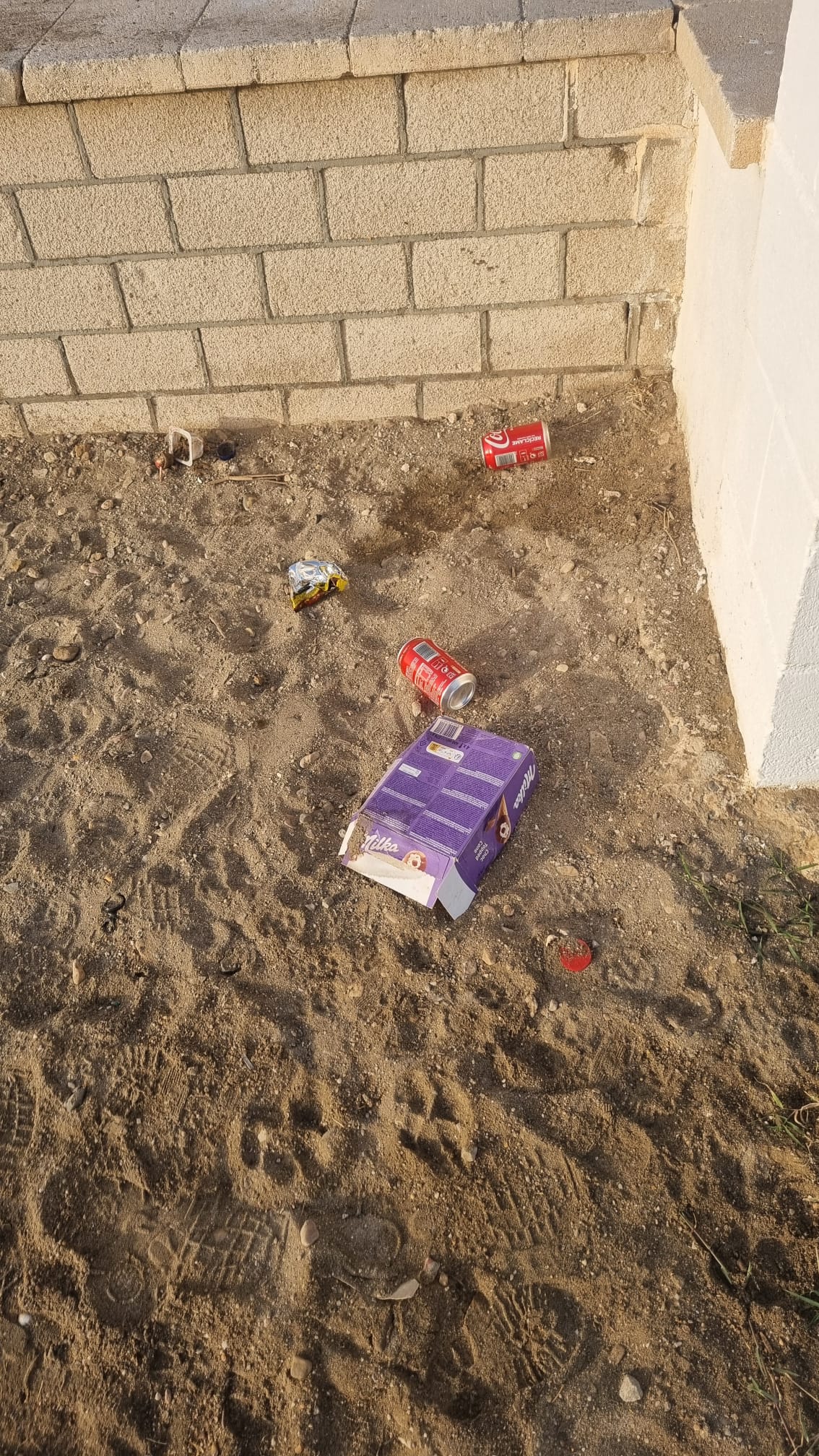 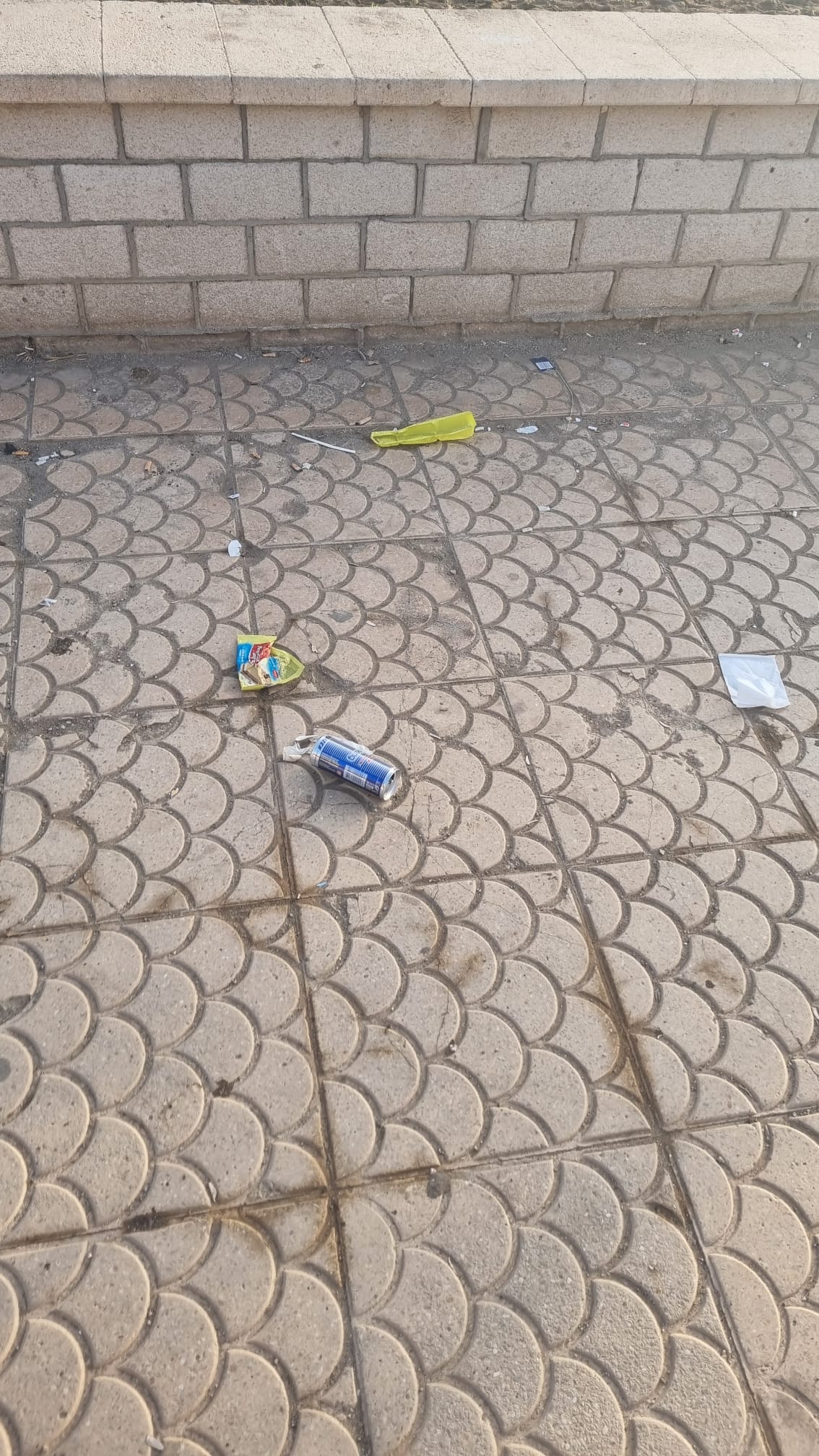 